Приложение 1.РАБОТА НАД ОШИБКАМИ.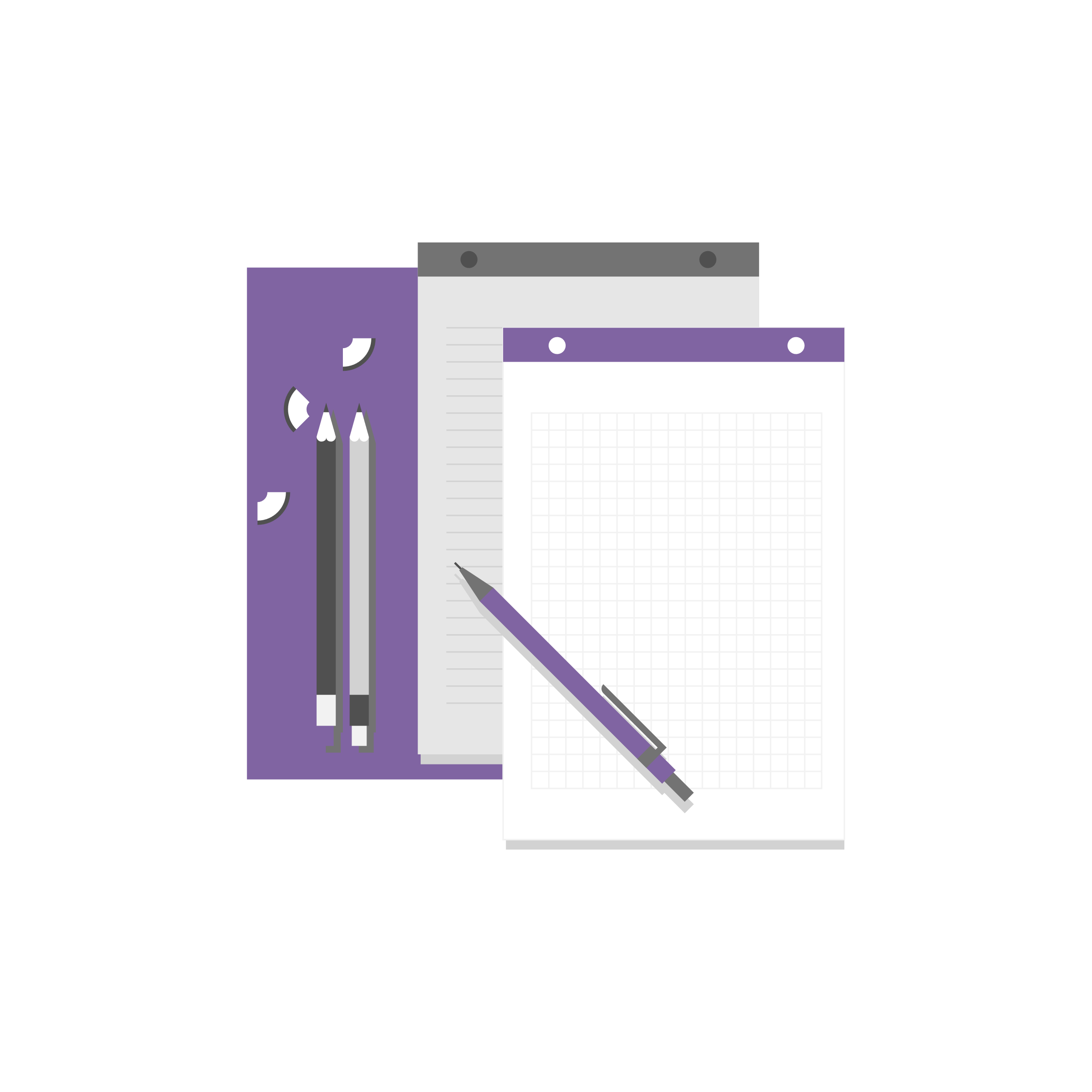 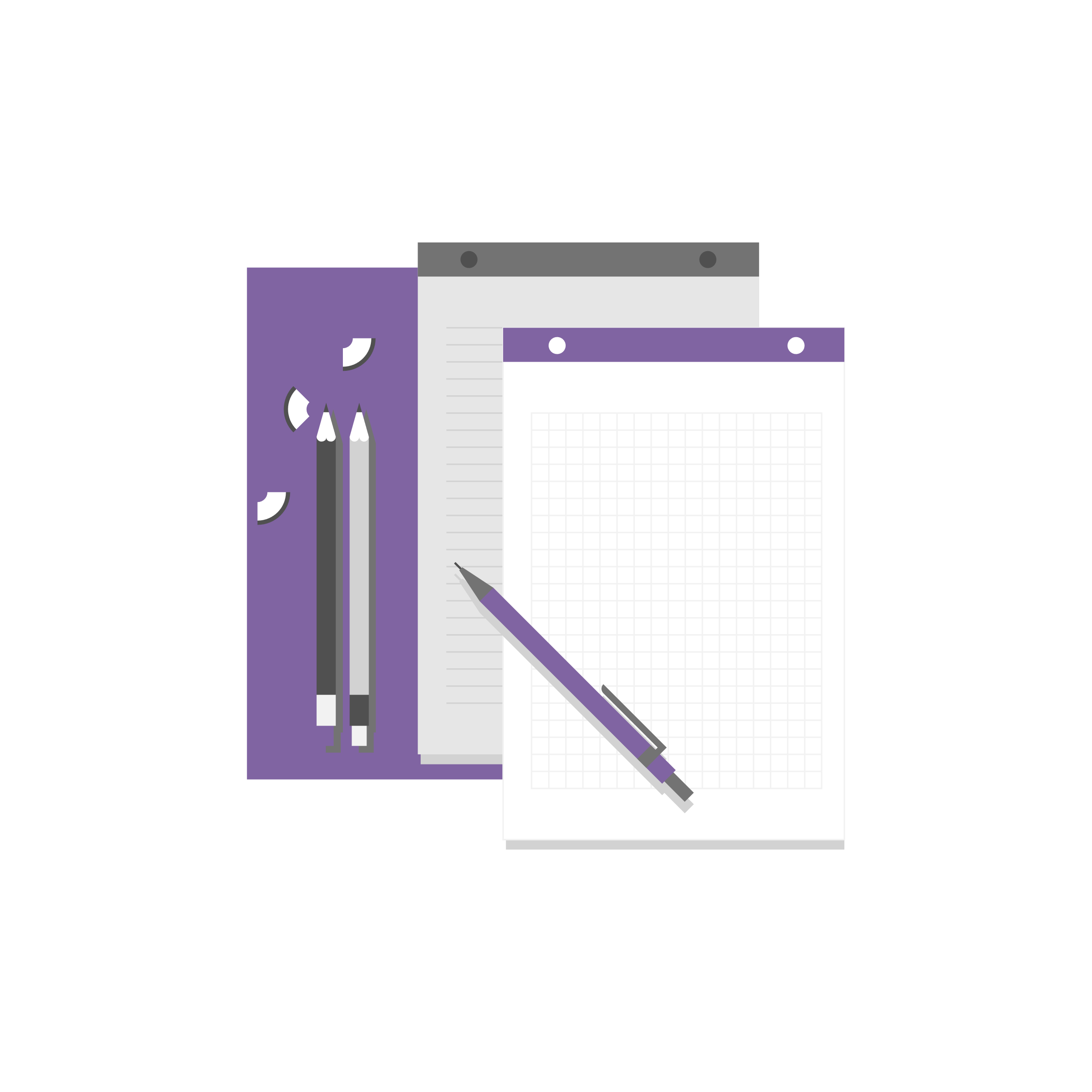 Памятка для ученика начальной школы.Большая (заглавная) буква в начале предложения.Выпиши предложение правильно. Составь и напиши ещё одно предложение. Выдели заглавную букву.Делай так: Выпал пушистый снег.  Дети рады.Знаки препинания в конце предложения. (.  !  …  ?)Выпиши предложение правильно. Составь своё или найди в книге с таким же знаком препинания. Запиши.Делай так:	Ты любишь отгадывать загадки? Как встречает весну поэт?Пропуск, замена, перестановка букв. Выпиши слово, раздели на слоги, обозначь ударение. Выдели в нём букву. Составь транскрипцию слова, поставь ударение, обозначь количество букв и звуков.Делай так:Кра׀си́׀ва׀я [к р а с' и́ в а й' а] – 8 букв, 9 звуков.Слог.Раздели слово на слоги. Обозначь гласные.Делай так: у|чи|тель – 3 гласных, 3 слога.Запомни! Сколько в слове гласных, столько и слогов.Перенос слова.Раздели слово на слоги для переноса.Делай так: дет - ский, Вью – нок, боль – шой, ван – на, май – ка, объ – явить, под – ме - ли.Запомни! При переносе одну букву нельзя оставлять на строке и нельзя переносить на новую строку.Мягкий знак Ь, показатель мягкости согласных.Выдели мягкий знак Ь и согласную перед ним. Запиши ещё 2 слова на эту орфограмму.Делай так: ель, тень, пень; коньки, мальчик, пальто.Гласные после шипящих жи-ши, ча-ща, чу-щу.Выпиши слово правильно. Выдели буквосочетание. Запиши ещё 2 слова на эту орфограмму.Делай так: малыши, карандаши, ежи, роща, туча, чащоба.Сочетания ЧК, ЧН, НЩ, ЩН, НЧ, РЩ, СН, СТ, ЗД.Выпиши слово правильно. Выдели сочетание. Запиши ещё 2 слова на это правило.Делай так: мощный, песня, барабанщик, жизнь, здесь, стена, почка.Запомни! Сочетания чк, чн, нщ, щн, нч, рщ, сн, ст, зд пишутся без мягкого знака.Сочетания -оро-, -оло-, -ере-.Выпиши слово правильно. Выдели буквосочетание. Запиши ещё 2 слова на эту орфограмму. Делай так: молоток, молоко, соловей.Ударение.Выпиши слово. Обозначь в нём ударение.Делай так: алфави́т, звони́ть, щаве́ль, то́рты.Безударная гласная в корне, проверяемая ударением (а, о, е, и, я).Выпиши слово. Обозначь ударение. Выдели гласную и корень. Подбери проверочное слово и запиши.Делай так: черви́вый - че́рвь; волна́ – во́лны, тяжёлый – тя́жесть, смоли́стый - смо́лы.Запомни! Чтобы проверить безударную гласную в корне, надо подобрать проверочное слово, в котором на эту гласную падает ударение.Безударная гласная в корне, непроверяемая ударением. Запиши слово 3 раза. Запомни, как оно пишется. Обозначь ударение, выдели гласную. Запиши два однокоренных слова.Делай так:  я́года, я́года, я́года, я́годка, я́годный.Запомни! Слова с непроверяемой безударной гласной надо запомнить или посмотреть их написание в словаре. Парные звонкие и глухие согласные.Запиши слово. Обозначь ударение. Выдели согласную и корень. Запиши проверочное слово.Делай так: моро́з - морозы, я́годка - ягода, лёгкий – лёгок, гла́дкий – гладенький.Запомни! (в – ф, б – п, г – к, д – т, з – с, ж – ш,). Чтобы правильно написать парную согласную на конце и в середине слова, надо подобрать проверочное слово, в котором после этой согласной буквы стоит гласная или р, н, л , м, й . Большая (заглавная) буква в имени собственном.Выпиши слово правильно. Запиши ещё 2 слова на это правило.Делай так: Илья, Петров, Мурка, Волга, Озерки, Балашиха.Запомни! Имена, отчества и фамилии людей, названия рек, городов, морей, клички животных пишутся с заглавной буквы.Разделительный мягкий знак Ь.Выпиши слово правильно. Выдели мягкий знак Ь, согласную и гласную буквы.Запиши 2 слова на эту орфограмму. Делай так: вьюга, листья, соловьи, льёт, шьёт.Запомни! Разделительный мягкий знак Ь пишется после согласных перед гласными буквами е, ё, ю, я, и.Удвоенные (двойные) согласные в слове.Выпиши слово правильно. Запиши 2 однокоренных слова и раздели их для переноса. Подчеркни удвоенные (двойные) согласные.Делай так: группа, груп-пка, груп – по - вой, под - груп - па.Правописание предлога со словом.Выпиши слово вместе с предлогом. Между предлогом и словом вставь ещё одно слово или вопрос.Делай так: к берегу; к (какому?) берегу, к крутому берегу.Запомни! Предлог – отдельное слово. Он пишется отдельно от других слов. Между предлогом и словом можно поставить другое слово. У глаголов нет предлогов.  Например: Лодка отплыла от берега.Правописание непроизносимых согласных.Выпиши слово. Подбери проверочное слово. Выдели корень. Обозначь орфограмму.Делай так: звёздный - звезда, честный – честь, солнце – солнышко, чудесный – чудеса.Запомни! Чтобы написать непроизносимую согласную в корне слова, надо подобрать проверочное слово, в котором хорошо слышен согласный звук. Запомни слова, которые нельзя проверить: лестница, чувство, праздник.Гласные и согласные в приставках (суффиксах).Выпиши слово правильно. Выдели в нём приставку (суффикс). Запиши ещё 2 слова с этой же приставкой (суффиксом).Делай так: полетели, побежали, потянули, отнёс, отбежал, отлетел.	                    Беленький, гладенький, Катенька.Правописание приставки со словом. Выпиши слово. Выдели приставку. Образуй от этого слова однокоренные слова с разными приставками.Делай так: заехал, уехал, переехал.Запомни! Приставка - это часть слова. Она пишется слитно со словом.Разделительный твёрдый знак Ъ.Выпиши слово правильно. Запиши ещё 2 слова с этой орфограммой. Выдели приставку, Ъ и гласную.Делай так: разъём, объявление, объём, съёжился, изъявил, съел.Запомни! Разделительный твёрдый знак ъ пишется только после приставок, которые оканчиваются на согласную, перед гласными буквами е, ё, ю, я.Мягкий знак ь на конце существительных после шипящих.Выпиши слово правильно. Выдели орфограмму, определи род. Запиши ещё 2 слова на это правило.Делай так: луч - м.р., товарищ, нож.          Ночь - ж.р., мощь, тишь.Соединительные гласные в сложных словах (о, е).Выпиши слово правильно. Выдели корни и соединительную гласную.  Запиши ещё 1 слово с этой орфограммой.Делай так: водовоз, пылесос.Запомни! В сложных словах есть соединительные гласные о, е. Если первый корень оканчивается на твёрдый согласный, то надо писать о, если на мягкий согласный или шипящий – е.Частица Не с глаголом.Выпиши глагол с частицей. Запиши ещё 2 слова на это правило. Выдели орфограмму.Делай так: не пришёл, не выучил, не знал.Запомни! Глаголы, которые не употребляются без «не»: недоумевать, негодовать, невзлюбить, ненавидеть, несдобровать, невзвидеть света, неистовствовать, неволить, недужиться, нездоровиться, неймёт, неймётся.Правописание безударных падежных окончаний имён существительных.Выпиши существительное, выдели окончание, поставь его в начальную форму, определи склонение, число, падеж, проверь с помощью слов-помощников. Подбери и запиши свой пример.Делай так: на опушке – н.ф. – опушка (1 скл., в ед. ч., в П. п., на голове),         у речки – н.ф. - речка (1 скл., в ед. ч., в Р.п., у головы).Падежи имён существительных.Вспомни название падежей и падежные вопросы!Найди слово, к которому относится имя существительное, поставь от него вопрос, выпиши словосочетание. По вопросу и предлогу определи падеж.Делай так: Над озером кружились чайки.Кружились (над чем?) над озером (Т.п.)Склонение имён существительных.Поставь имя существительное в Им. п. единственного числа. Определи род существительного, выдели окончание, укажи склонение.Делай так: карандашом – карандаш (м.р., 2 скл.)Правописание безударных падежных окончаний имён прилагательных.Выпиши прилагательное вместе с существительным, к которому оно относится. Поставь к прилагательному вопрос от существительного. Определи род, число и падеж прилагательного по существительному. Выдели окончание прилагательного.Делай так: к лесу (какому?) дальнему (м.р., в ед.ч., в Д.п.).Предлог с местоимением.Выпиши из предложения местоимение с предлогом. Запиши ещё 2 примера на эту орфограмму.Делай так: у нас, ко мне, с тобой.Запомни! Предлоги с местоимениями (как и с именами существительными) пишутся отдельно.Мягкий знак Ь на конце глаголов 2-го лица единственного числа настоящего времени.Выпиши глагол правильно. Определи время, лицо, число. Запиши ещё 2 глагола с этой орфограммой.Делай так: Читаешь - н.в., 2л., ед.ч., рисуешь, гуляешь.Правописание безударных личных окончаний глаголов.Выпиши глагол правильно. Поставь ударение, выдели окончание. Поставь глагол в начальную (неопределённую) форму. Посмотри на гласную перед - ТЬ. Определи спряжение глагола и гласную, которую следует писать в окончании глагола единственного и множественного числа.Делай так: пишет - писать, глаг., 1 спр., (-е, -ут, -ют),ставит - ставить, глаг., 2 спр., (-и, -ат, -ят).Запомни! Глаголы-исключения:I спряжение: брить, стелить;II спряжение: слышать, видеть, обидеть, гнать, держать, ненавидеть, дышать, смотреть,     вертеть, зависеть, терпеть.Мягкий знак в неопределенной форме глагола. (-ться, -тся, -чь)            Выпиши слово правильно. Напиши вопрос. Обозначь орфограмму. Запиши еще             одно слово с этой орфограммой. Делай так: пытаться (что делать?), появляться; пытается (что делает?), появляется.Запомни! В неопределённой форме глагола после буквы Ч всегда пишется мягкий знак. стеречь, стричь.Буквы О-Е после шипящих и Ц в окончаниях существительных.Выпиши слово правильно. Поставь ударение, обозначь орфограмму, запиши 2 слова на это правило.  Делай так: овцо́й, краса́вицей, кольцо́м, ту́чей, ножо́м, кры́шей, плющо́м, това́рищем.  Запомни! Под ударением пиши букву - О, без ударения - Е.Правописание Ы или И после Ц.Выпиши слово, определи в какой части слова находится гласная, вспоминай правило, если в корне и не слово – исключение, значит пиши гласную И. Если в суффиксе или в окончании, пиши гласную Ы. Запиши ещё 2 слова на это же правило.Делай так: цитировать, операционная, дисциплина.Запомни! Буква И после Ц пишется в корнях слов и в словах на -ция. Буква Ы после Ц пишется:     - в окончаниях и суффиксах: Синицын, щипцы;     - в корнях слов – исключений: цыган, цыпочки, цыц, цыкнул, цыплёнок.Гласные Е и И в суффиксах существительных –ек, -ик. Выпиши слово правильно, подбери проверочное, выдели суффикс, подчеркни орфограмму.Делай так: замочек – замочка, пальчик – пальчика.Запомни! Если при изменении существительного гласный выпадает (беглый), то в суффиксе пиши букву Е. А если не выпадает, то в суффиксе пиши букву И. Буквы О и А на конце наречий.Выпиши слово правильно, выдели приставку и суффикс, подчеркни орфограмму, объясни правописание. Делай так: досуха, досрочно, вправо, налево, засветло Запомни! В наречиях с приставками ИЗ-, ДО-, С- на конце пишется буква А, если эти наречия образованы от прилагательных, в которых нет этих приставок. В остальных наречиях с этими приставками пишется О. В наречиях с приставками В-, НА-, ЗА-_на конце пишется О.Сложное предложение.Выпиши предложение правильно. Подчеркни грамматические основы. Нарисуй схему. Подчеркни запятую.Делай так: Дремлют рыбы под водой, почивает сом седой. [= -], [= -].Знаки препинания при обращении.Выпиши правильно предложение. Укажи, где обращение. Помни! Обращение не является членом предложения, поэтому его не подчеркивают. Начерти схему.О!О,,О,,ОДелай так: Ребята, берегите учебники! О,Запомни! Обращение -слово (или словосочетание), называющее человека, животное или предмет, к которому обращаются с речью. На письме обращение выделяется запятыми.Однородные члены предложения.Выпиши предложение. Обозначь однородные члены и слово, от которого они зависят. Вспомни, что ты знаешь о знаках препинания и союзах между однородными членами. Выполни схему предложения.Делай так: Сильный ветер сорвал листья с деревьев, разметал их по дороге. [-         ,        ].Сильный ветер сорвал листья с деревьев и разметал их по дороге. [-         и       ].